This project has been funded with support from the European Commission.This publication [communication] reflects the views only of the author, and the Commission cannot be held responsible for any use which may be made of the information contained therein.                                                                    SCHOOL DIVERSITY TEACHER WORKSHOP 25/04/16                                             MEASURES APPLIED IN EACN SCHOOL IN DIFFERENT TOPICS                                                 POSSIBLE SOLUTIONS TO THE TOPICS ABOVE	                                             MEASURES APPLIED IN EACN SCHOOL IN DIFFERENT TOPICS EXCEPT GERMANY ITALY AND FINLAND POSSIBLE SOLUTIONS TO THE TOPICS ABOVE EXCEPT GERMANY ITALY AND FINLAND  WRITE SOME SOLUTIONS TO EACH CRITERIONThis work is licensed under the Creative Commons Attribution-NonCommercial-ShareAlike 4.0 International License. To view a copy of this license, visit http://creativecommons.org/licenses/by-nc-sa/4.0/.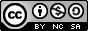 KA2 HUELIN 25.04.2016 PROPUESTA DE SESIÓNKA2 HUELIN 25.04.2016 PROPUESTA DE SESIÓN13:00-13:15Warm up. Presentaciones13:15-13:45Comentando las medidas aplicadas en las distintas situaciones 13:45-14:00Pausa14:00-14:30Trabajando en grupo: nuevas propuestas comunes14:30-15:00Llegando a acuerdos de actuaciónA lo largo de toda la sesión habrá comida y bebida a disposición de los participantesA lo largo de toda la sesión habrá comida y bebida a disposición de los participantesKA2 HUELIN 25.04.2016 PROPOSALKA2 HUELIN 25.04.2016 PROPOSAL13:00-13:15Warm up. Presentations13:15-13:45Working out measures13:45-14:00Break14:00-14:30Working in groups: new common proposals14:30-15:00Meeting commitmentsUNITED KINGDOMGERMANYPOLANDITALYFINLANDSPAINStudent classroom RatioSupport teachers in classroomMain measures for attention to diversityMain disciplinary measures appliedImportant measures to reduce school dropouts and truancyLength of class periods and how many a dayHow many breaks a dayTeaching time per teacher a weekAge in which to choice educational paths or optional subjects, and which ones             1                  2             3             4                5            6Student classroom RatioSupport teachers in classroomMeasures for attention to diversityDisciplinary measures appliedMeasures to reduce school dropouts and truancyLength of class periods and how many a dayHow many breaks a dayTeaching time per teacher a week      solutionsproblems        1       2       3     4      5       6      7      8      9Classroom diversitystreamingMixed-ability activitiesCollaborative learningProject- based learningAccess to Professional Training at an earlier ageDisruptive studentsLow achievementAt least 1 teacher assistant in classUNITED KINGDOMLocal Offer VJE  updated January 2016.docPP SIP  2015-16 - as at 3rd march 16.docPupil premium handout.docUpdated Action Plan 2015-16.docxGERMANYPOLANDITALYFINLANDSPAINAverage  student-teacher ratio1:27. 8 at lowest, 27 at highest20-3030:125/30:125/30:130:1Support teachers in classroomDepending on ability, if mixed ability class 1 or 2. You can book a TA when you need one to do specific work with a student.00000Main measures for attention to diversityWe have had days about diversity, but there isn’t much racial diversity. Diversity in Penair is SEND and PP.Huge amount done – I have hyperlinked these to this documentLanguage-learning-class for refugeesStudents take part in after school classes ( small groups), individual  schooling, repeating a year , retaking tests in August, Special and language helpUse of English for people who don’t speak Finnish. International days. Special help and guidance for foreigners.Counsellor,  Spanish as SL teacher, PT teacher, learning improvement programmes, Basic Vocational Training, streaming, repeating a year, individual learning plan, curricular diversification at15 yrs(old law), Learning Improvement Programmes at 13 yrs (new law)…Main disciplinary measures appliedBreak, lunch and after school detentions. Referral exclusion, and then being expelled.3 warnings and you get expelled. Extra homework as a penaltyA system of awards ( award of golden, silver and bronze fox) and penalties ( verbal warning, written warning, warning from head teacher, not taking part in school trips and other school events, transfering to other class and finally to other school) included in school statute,  Disciplinary notes and sometimes expulsion.Affects grades, in extreme cases expulsion. There is a page of results which parents can see.Minor misdemeanour:  First: students will be given a verbal warningSecond: a written warningThird: a letter of formal notice will be sent out to their parentsSerious misdemeanoror 3 minorsFirst: student will be sent tothe detention room for (1-2) days or brakes and parents informedSecond:  student’s parents will be called in to school and student could face an exclusion of (1-2) daysVery serious misbehavior: student could be excluded for up to 28 school days, or even expelled to another school, depending on the student’s family backgroundImportant measures to reduce school dropouts and truancyIf attendance is lower than 95% there is a letter home. If it is lower than 65% then the police can come to your house. After school detention for truency. -IF THE ATTENDANCE IS BELOW 65% POLICE VAN COMES TO YOUR HOUSE, AFTER SCHOOL FOR TRUANCY.If you miss more than ca. 40 days without a doctor's note you have to repeat the year.More than two days of absence- a  phone call to parents,  if more than 50 % of absence a month -  a notice to the police and domestic relations court. If the student is more than 18 – possibility to strike off the list of students.Most  people attend school regularly.School absentFirst: if students miss class over 25% of teaching time in a month without any justification, their parents will be called in to school and given a formal noticeSecond: if students continues missing class again an additional 25% of teaching time in a month, Social Services will be contacted and they will visit their family.Lots of talking with sts to make them arrive at 8:30, sign up their entry and go to Head of Studies’ Office. Length of class periods and how many a day1 hour lessons, 5 every day.45 minutes each. 6 or 8 classes45 min/ up to 8 60 minutesx175 minutes. From 2-5 lessons per day60 minutes/6How many breaks a day20 minutes at 11.00 and 50 minutes at 13.00 for lunch.20 minutes at 9.05. 20 minutes at 10.55. 40 min at 12.45One of 20 min, one of 15 min , the rest – 5 min1x15 minutes3x15 minutes breaks. 45 minutes for lunch1 of 30 minutesTeaching time per teacher a weekIt depends on subject and whether they have other responsabilities and depends on amount of classes or if they are part time.36 hours18 + 2 ( after school classes)36 hours16/22 hours depending on subjects20Age in which to choice educational paths or optional subjects, and which onesIn year 9 when you are 13 or 14, chose options depending on ability, usually 3 or 4 options as well as Maths, English and Science.14-1613- choosing the school ( no optional educational paths) 16- choosing the secondary school or vocational school 13-1415-16 yrs, Paths14-16 yrs, Subjects13 yrs LIPs14 yrs to an applied or academic degree.15 yrs to First Grade Vocational Training.16 yrs to 1st A-level (Art, Science or Humanities) or Middle Grade Vocacional Training. UNITED KINGDOM     GERMANY    POLAND       ITALY      FINLAND       SPAINAverage student-teacher ratioNot within our control. Can have smaller working groups in classes.Sts opinion: OKSts opinion: OK20:110:1 ( foreign languages)Sts opinion: OKSts opinion: OKSts opinion: IN SOME CASES THERE MIGHT BE TOO MANY, NEED MORE COURSES.16 or 18:1Sts opinion: OKSupport teachers in classroomShortage of support teachers, we have a booking system.Sts opinion: FineSts opinion: FineSts opinion: 2Sts opinion: WE SHOULD HAVE 3 OR 4 SUPPORT TEACHERSSts opinion: THERE COULD BE ONES IN SOME CLASS AS MATHS1Sts opinion: WE COULD HIRE SOME SUPPORT TEACHERSMeasures for attention to diversitySee hyperlinksSts opinion: NO NEED,WE DON’T HAVE IT TO DEAL WITHSts opinion: FineMore government programmes on practicing basic skills , supporting teachers with some visual aids financed by local authority as a part of year budget ( not left only for schools to find funds themselves)Sts opinion: MORE INTERNATIONAL HAPPENINGSSts opinion: WE HAVE TO PAY MORE ATTENTION TO SEN STUDENTSSts opinion: MORE INTERNATIONAL HAPPENINGS-mixed-ability activities-project/problem-based learning, flipped classroom,…-collaborative learning or peer learning among students and among teachers-vocational and practical courses around 13 yrs on bricklaying, plumbing, carpentry, painting, vehicle maintenance,…Sts opinion: WE COULD PAY MORE ATTENTION TO STUDENTS WITH DISABILITIESDisciplinary measures appliedConsistencySts opinion: THEY ARE TOO STRICTSts opinion: They workA better system of rewards Sts opinion: Sts opinion: THEY ARE TOO SHORTSts opinion: NONE NEEDED EVERYONE IS RESPONSIBLE FOR OWN ACTIONS-evening detentionSts opinion: WE COULD BE LESS SEVERE WITH THE STUDENTSMeasures to reduce school dropouts and truancySee PP. This is an important criteria for our inspections. We have Pastoral Support Works who follow this upSts opinion: THEY HAVE DEALT WITH ATTENDANCESts opinion: GoodEngaging parents more,  Sts opinion: OKSts opinion: WE NEED A MORE FLEXIBLE TIMETABLESts opinion: Fine-vocational and practical courses-after 5 absences without justification in a month, call in to parents, if it happens again the student is expelled one monthSts opinion: WE COULD HAVE A MORE FLEXIBLE TIMETABLELength of class periods and how many a daySts opinion: FineSts opinion: Fine60 min – 5 a daySts opinion: OKSts opinion: OKSts opinion:  MAYBE IT COULD BE 60 MINUTES BUT 75 IT IS QUITE OK50 minutes periods and 5 periods a daySts opinion: IF STUDENTS ARE PUNCTUAL WE COULD HAVE 45 MINUTES LESSONSHow many breaks a daySts opinion: FineSts opinion: 3 is fine4Sts opinion: 7Sts opinion: 5Sts opinion: 2Sts opinion: BETTER WITH 2 BREAKSTeaching time per teacher a weekSts opinion: don’t knowSts opinion: 2 or 418Sts opinion: Don’t knowSts opinion: 3-6 hoursSts opinion: 18 periodsSts opinion: SOME STUDENTS WORK TOO MUCH  AND OTHER DON’T.WE SHOULD GIVE THEM EQUAL AND LESS WORKAge in which to choice educational paths or optional subjects, and which onesSts opinion: MAYBE EARLIER AND MORE OPTIONSSts opinion: Fine16 after diagnosing students skills and helping them to define their  plans for futureSts opinion: OKSts opinion: OKSts opinion: 13 yrs to choose real practical vocational  or academic coursesSts opinion: OK